มหาวิทยาลัยเทคโนโลยีราชมงคลอีสาน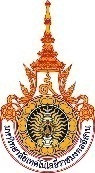 วิทยาเขต ...สุรินทร์....หน่วยงาน ...คณะเกษตรศาสตร์และเทคโนโลยี....... 		งบประมาณ   งบประมาณแผ่นดิน  ประจำปีงบประมาณ พ.ศ.2562รหัสโครงการ 62-1200-1-3-002-001.ชื่อโครงการ	โครงการเสริมสร้างความเข้มแข็งของชุมชน (หมู่บ้านราชมงคลอีสาน) เฉลิมพระเกียรติ                                    		สมเด็จพระเทพรัตนราชสุดาฯ สยามบรมราชกุมารี ทรงเจริญพระชนมายุครบ 60 พรรษา :                              		โครงการเศรษฐกิจพอเพียงเพื่อยกระดับคุณภาพชีวิตของชุมชนบ้านระไซร์    ภายใต้โครงการหมู่บ้านราชมงคลอีสาน กิจกรรมที่ 2  จัดสรรทุนเพื่อพัฒนาหมู่บ้านราชมงคลอีสาน (ปีที่ 2 – 5)2. ลักษณะโครงการ   ()   จัดฝึกอบรม   (…….)   จัดงาน   (…….) จัดตามภารกิจปกติ 3.  โครงการนี้สอดคล้องกับนโยบายชาติ และผลผลิต     	นโยบายที่ 4 : การศึกษา และเรียนรู้ การทะนุบำรุงศาสนา ศิลปะ และวัฒนธรรม                       ผลผลิต : ผลงานการให้บริการวิชาการ4. 	ความสอดคล้องประเด็นยุทธศาสตร์ และตัวชี้วัด ของมหาวิทยาลัยเทคโนโลยีราชมงคลอีสาน       ประเด็นยุทธศาสตร์ที่ 3 : สร้างชุมชนนวัตกรรม (Innovative Communities ภายในมหาวิทยาลัย รอบมหาวิทยาลัย                                     สู่สังคมไทยและสังคมโลก)  	ตัวชี้วัดที่ 9 จำนวนชุมชนต้นแบบในด้านสร้างหรือการใช้นวัตกรรม     5. ความสอดคล้องกับ Cluster / Commonality / Physical grouping ของมหาวิทยาลัยเทคโนโลยีราชมงคลอีสาน    Cluster: ภารกิจประจำ				Sub Cluster: อื่นๆ    Commonality:  	    Physical grouping: 			6. หน่วยงานที่รับผิดชอบ   คณะเกษตรศาสตร์และเทคโนโลยี สาขา ประมง    วิทยาเขต สุรินทร์ มหาวิทยาลัยเทคโนโลยีราชมงคลอีสาน   7. สถานที่ดำเนินงาน (ระบุ) ชื่อสถานที่ บ้านระไซร์ หมู่ที่ 5 อำเภอ เมืองสุรินทร์ จังหวัด สุรินทร์ 8. ระยะเวลาดำเนินการ วันที่ 1 ตุลาคม 2561 ถึง วันที่ 30 กันยายน 25629. หลักการและเหตุผล	มหาวิทยาลัยเทคโนโลยีราชมงคลอีสาน ได้ตระหนักถึงความสำคัญและพยายามที่จะส่งเสริมและขับเคลื่อน                   คนในชุมชน สามารถดำรงชีวิตอยู่ได้ด้วยความพออยู่พอกิน ด้วยการเสริมสร้างความเข้มแข็งของชุมชนอย่างยั่งยืน จึงเห็นควรให้ดำเนินการจัดโครงการหมู่บ้านราชมงคลอีสาน ขึ้น โดยการสร้างคน สร้างความรู้ สร้างงาน สร้างรายได้สร้างชุมชน                     ภายใต้กระบวนทัศน์การพัฒนาขององค์พระบาทสมเด็จพระเจ้าอยู่หัว “การพัฒนาหมู่บ้าน/ชุมชน ต้องสร้างพื้นฐาน                        ความพออยู่ พอกิน พอใช้ก่อน แล้วจึงค่อยเสริม ค่อยสร้างความเจริญและเศรษฐกิจขั้นสูงต่อไป” เพื่อเป็นการสร้างวิถีแห่งอาชีพ การดำรงชีวิต ด้วยความพออยู่พอกิน การพึ่งพาตนเอง พึ่งพากันเองอย่างเข้มแข็ง นำพาไปสู่การสร้างเครือข่าย                   การพัฒนา อย่างยั่งยืน โดยมีอาจารย์และนักศึกษาของมหาวิทยาลัยเทคโนโลยีราชมงคลอีสานในแต่ละเขตพื้นที่เป็นหนึ่งในกลไกการขับเคลื่อนการพัฒนาเพื่อเพิ่มศักยภาพของชุมชนสู่วิถีชีวิตแห่งความพออยู่พอกินอันสามารถนำไปสู่วิถีชีวิตอย่างยั่งยืนและสามารถดำรงชีวิตอยู่ได้ด้วยลำแข้งของตนเอง “อย่างมีความสุข บนพื้นฐานคุณภาพชีวิตที่ดี” ซึ่งมีเป้าหมายสร้างหมู่บ้านเป็น “หมู่บ้านราชมงคลอีสานต้นแบบ” เพื่อเป็นต้นแบบเป็นศูนย์การเรียนรู้ศึกษาดูงานและเป็นพี่เลี้ยงให้กับหมู่บ้าน/ชุมชนอื่นต่อไป	จากแนวคิดดังกล่าวซึ่งมีความสอดคล้องกับพันธกิจของมหาวิทยาลัยเทคโนโลยีราชมงคลอีสานที่มุ่งเน้นสร้างงานวิจัย สิ่งประดิษฐ์และนวัตกรรมบนพื้นฐานของวิทยาศาสตร์และเทคโนโลยีสู่การผลิตการบริการและสร้างมูลค่าเพิ่มให้ประเทศ รวมทั้งมุ่งบริการวิชาการและถ่ายทอดเทคโนโลยีสู่สังคม และทำนุบำรุงศาสนา อนุรักษ์ศิลปวัฒนธรรม และรักษาสิ่งแวดล้อม ทั้งนี้ มหาวิทยาลัยเทคโนโลยีราชมงคลอีสาน มีบุคลากรที่มีความเชี่ยวชาญในด้านดังกล่าว เนื่องจากมหาวิทยาลัยเทคโนโลยีราชมงคลอีสาน มีการเปิดสอน ได้แก่ คณะเกษตรศาสตร์และเทคโนโลยี ซึ่งมีความเชี่ยวชาญด้านเกษตรและด้านอุตสาหกรรม และคณะเทคโนโลยีการจัดการซึ่งมีความเชี่ยวชาญด้านการบริหารจัดการ ซึ่งเป็นการบูรณาการร่วมกันของแต่ละศาสตร์              ดังนั้นเพื่อเป็นการสานต่อพันธกิจดังกล่าว จึงได้จัดให้มีโครงการเศรษฐกิจพอเพียงเพื่อยกระดับคุณภาพชีวิตของชุมชน                   บ้านระไซร์ขึ้น	บ้านระไซร์ ตั้งอยู่หมู่ที่ 5 ตำบลตั้งใจ อำเภอเมืองสุรินทร์ จังหวัดสุรินทร์ ตั้งอยู่ทางทิศเหนือของอำเภอเมืองสุรินทร์ ระยะห่างจากอำเภอเมือง ประมาณ 19-20 กิโลเมตร จากการสำรวจข้อมูลเบื้องต้น โดยมีผู้ใหญ่บ้านเป็นผู้ให้ข้อมูล ซึ่งผู้ใหญ่บ้านคนปัจจุบันคือ นายกิตติพงศ์ ปานทอง จากการสัมภาษณ์ผู้ใหญ่ พบว่า บ้านระไซร์มีจำนวนครัวเรือนตามเลขที่บ้านทั้งสิ้น 127 ครัวเรือน แต่ที่อยู่อาศัยจริงมีจำนวน 113-115 ครัวเรือน มีประชากรจำนวน 540 คน ประชากรส่วนใหญ่ใช้ภาษาเขมรเป็นภาษาหลัก อาชีพหลักของชุมชน คือ อาชีพเกษตรกรรม ได้แก่ ทำนา อาชีพรองของชุมชน คือ ทำไร่ ทำสวน ปลูกถั่ว ข้าวโพด แตงโม ทอผ้า ฯลฯ และเลี้ยงสัตว์ ฯ10. วัตถุประสงค์      10.1       10.2       10.3 	11. เป้าหมาย      11.1 เป้าหมายเชิงผลผลิต (Output)		 11.1.1 ชุมชนบ้านระไซร์ได้รับการพัฒนาศักยภาพของชุมชนสู่วิถีชีวิตแห่งความพออยู่พอกินนำไปสู่วิถีชีวิตอย่างยั่งยืน		 11.1.2 ชุมชนได้ใช้ประโยชน์จากภูมิปัญญาท้องถิ่น เช่น การหมักโคลน การย้อมสีไหมจากธรรมชาติ การแปรรูปอาหาร การเลี้ยงสัตว์ ศิลปวัฒนธรรม ฯลฯ		      11.1.3 ชุมชนมองภาพอนาคตร่วมกันถึงการเป็นหมู่บ้านการท่องเที่ยวบนพื้นฐานวิถีพอเพียง      11.2 เป้าหมายเชิงผลลัพธ์ (Outcome)		 11.2.1 เพื่อพัฒนาศักยภาพของชุมชนบ้านระไซร์อย่างยั่งยืน		 11.2.2 เพื่อรักษาภูมิปัญญาท้องถิ่นให้เยาวชนรุ่นหลังได้มีร่องการทำสิ่งต่างๆ อันเกิดประโยชน์สูงสุดในชุมชน		  	 11.2.3 เพื่อเกิดแหล่งท่องเที่ยวเชิงอนุรักษ์บ้านระไซร์12. กิจกรรมดำเนินงาน    	กิจกรรมที่ 1 การประชุมเชิงปฏิบัติการอย่างมีส่วนร่วมของชุมชนเพื่อจัดทำแผนพัฒนาประจำปี	กิจกรรมที่ 2 กิจกรรมส่งเสริมแผนพัฒนาเรื่องการทอผ้า ทำมัดหมี่และย้อมผ้า	กิจกรรมที่ 3 กิจกรรมส่งเสริมแผนพัฒนาเรื่องการทำขนมและการแปรรูปอาหาร	กิจกรรมที่ 4 กิจกรรมส่งเสริมแผนพัฒนาเรื่องการเลี้ยงหมู 	กิจกรรมที่ 5 กิจกรรมส่งเสริมแผนพัฒนาเรื่องศิลปวัฒนธรรม	กิจกรรมที่ 6 ถอดบทเรียน	กิจกรรมที่ 7 การติดตามและประเมินผลการปฏิบัติงาน        ตารางที่ 1 กิจกรรมดำเนินการ (โปรดระบุกิจกรรมที่วางแผนในแต่ละปี)ตารางที่ 2  กิจกรรม ปีงบประมาณ พ.ศ. 256213. กลุ่มเป้าหมายผู้เข้าร่วมโครงการ  (ให้ระบุกลุ่มเป้าหมาย และจำนวนให้ชัดเจน)	ผู้รับบริการ	จำนวน	  50  คน ประกอบด้วย	  - ประชาชน 	จำนวน	  50  คน	      		ผู้ให้บริการ	จำนวน	  30  คน ประกอบด้วย             - อาจารย์	จำนวน	  10  คน             - นักศึกษา	จำนวน	  10  คน             - เจ้าหน้าที่	จำนวน	  10  คน งบประมาณ (ระบุงบประมาณแยกเป็นกิจกรรม)	 โครงการหมู่บ้านราชมงคลอีสาน ปีที่ 4 		งบประมาณ	150,000	บาทกิจกรรมที่ 1 การประชุมเชิงปฏิบัติการอย่างมีส่วนร่วมของชุมชนเพื่อจำทำแผนพัฒนาประจำปี                                                                                                                                                                                       	กิจกรรมที่ 2 กิจกรรมส่งเสริมแผนพัฒนาเรื่องการออกแบบลวดลายผ้าไหมกิจกรรมที่ 3 กิจกรรมส่งเสริมแผนพัฒนาเรื่องการทำขนมและการแปรรูปอาหารกิจกรรมที่ 4 กิจกรรมส่งเสริมแผนพัฒนาเรื่องการเลี้ยงไก่ตะเภาทอง/หมูกิจกรรมที่ 5 กิจกรรมส่งเสริมแผนพัฒนาเรื่องศิลปวัฒนธรรมกิจกรรมที่ 6 ถอดบทเรียนกิจกรรมที่ 7 การติดตามและประเมินผลการปฏิบัติงานหมายเหตุ  งบประมาณ ให้ระบุรายละเอียดการคำนวณรายการค่าใช้จ่ายที่ต้องการให้ชัดเจน ตามระเบียบ             กระทรวงการคลัง และตามนโยบายมาตรการประหยัดของมหาวิทยาลัยฯ ทั้งนี้ให้ผู้รับผิดชอบโครงการ              ประสานในส่วนนี้กับกองคลัง หรืองานคลังแต่ละวิทยาเขต ก่อนเสนอขออนุมัติโครงการ15. แผนปฏิบัติงาน (แผนงาน) แผนการใช้จ่ายงบประมาณ (แผนเงิน) และ ตัวชี้วัดเป้าหมายผลผลิต  16. ผลที่คาดว่าจะเกิด (Impact)     16.1  ชุมชนมีการพัฒนาโดยการเชื่อมเครือข่ายการทำงานร่วมกับองค์กรภายนอกเพื่อร่วมกันพัฒนาหมู่บ้าน      16.2  ชุมชนในหมู่บ้านมีอาชีพที่มั่นคงจากแผนพัฒนาของหมู่บ้าน  หมายเหตุ   กรุณากรอกข้อมูลให้ครบถ้วนสมบูรณ์ เพื่อประกอบการพิจารณางบประมาณ ลงชื่อ .................................................................................   ผู้รับผิดชอบโครงการ                                    (ผู้ช่วยศาสตราจารย์ ดร.กฤติมา  เสาวกูล   )                                      ตำแหน่ง ผู้รับผิดขอบโครงการ                                  ...................../.................../..................		                   เบอร์โทรศัพท์ที่สามารถติดต่อโดยตรง 086-2496450         ลำดับเป้าหมายกิจกรรมผลสำเร็จงบประมาณปีที่ 1ปรับกระบวนทัศน์แบบมีส่วนร่วม- มีแผนพัฒนาหมู่บ้าน- มีทีมรับผิดชอบในแต่ละประเด็น   ของแผนพัฒนาหมู่บ้าน- การศึกษาบริบทชุมชนบ้านระไซร์- การประชุมเชิงปฏิบัติการแบบการมีส่วนร่วมของชุมชนบ้านระไซร์- การประชุมเชิงปฏิบัติการแบบมีส่วนร่วมเฉพาะกลุ่มของชุมชนบ้านระไซร์- การปรับกระบวนทัศน์เพื่อการดำรงชีวิตตามแนวคิดเศรษฐกิจพอเพียง- การติดตาม ประเมินผล และถอดบทเรียน- ชุมชนหรือสังคมสามารถสร้างกลที่มีการพัฒนาตนเอง โดยคงอัตลักษณ์ของคนในชุมชนและเอกลักษณ์ของท้องถิ่นอย่างต่อเนื่องหรือยั่งยืน- มีความร่วมมือด้านบริการทางวิชาการเพื่อการเรียนรู้และเสริมสร้างความเข้มแข็งของชุมชน หรือสังคม- มีการพัฒนาความรูที่ได้จากการให้บริการทางวิชาการและถ่ายทอดความรู้สู่บุคลบากรภายในสถาบันและเผยแพร่สู่สาธารณชน100,000ปีที่ 2การพัฒนาหมู่บ้านเพื่อมุ่งสู่                การพึ่งพาตนเอง โดยการถ่ายทอด องค์ความรู้สู่หมู่บ้าน- ลดค่าใช้จ่ายในการดำรงชีวิต- สร้างปัจจัยการผลิตด้วยตนเอง- เกิดกิจกรรมการพึ่งพาตนเองกิจกรรมที่ 1 การประชุมเชิงปฏิบัติการแบบการมีส่วนร่วมเฉพาะกลุ่มของชุมชนบ้านระไซร์กิจกรรมที่ 2 กิจกรรมส่งเสริมทางด้านการทอผ้า ทำมัดหมี่และย้อมผ้ากิจกรรมที่ 3 กิจกรรมส่งเสริมทางด้านการทำขนมและการแปรรูปอาหารกิจกรรมที่ 4 กิจกรรมส่งเสริมทางด้านศิลปวัฒนธรรมกิจกรรมที่ 5 กิจกรรมส่งเสริมทางด้านการเลี้ยงไก่/สุกร(พ่อ-แม่พันธุ์) กิจกรรมที่ 6 การติดตามและประเมินผลการปฏิบัติงาน- ได้รายละเอียดหรือแนวทางในการแก้ไขปัญหาเร่งด่วนของชุมชนบ้านระไซร์- ชุมชนบ้านระไซร์ได้แนวทางในการเกษตรอินทรีย์ใหม่- สร้างปัจจัยการผลิตด้วยตนเอง- เกิดกิจกรรมการพึ่งพาตนเอง- ลดค่าใช้จ่ายในการดำรงชีวิต200,000ปีที่ 3การพัฒนาหมู่บ้าน เพื่อมุ่งสู่การพึ่งพากันเองอย่างเข้มแข็ง- มีจำนวนสมาชิกที่ดำเนิน  กิจกรรม (มีการประกอบ   อาชีพภายในหมู่บ้าน เพิ่มขึ้น) - มีผลผลิตจากกิจกรรมเพิ่มขึ้น- มีการรวมกลุ่มในแต่ละกิจกรรม- มีกิจกรรมแลกเปลี่ยนเรียนรู้กิจกรรมที่ 1 การประชุมเชิงปฏิบัติการอย่างมีส่วนร่วมของชุมชนเพื่อจัดทำแผนพัฒนาประจำปีกิจกรรมที่ 2 กิจกรรมส่งเสริมแผนพัฒนาเรื่องการทอผ้า ทำมัดหมี่และย้อมผ้ากิจกรรมที่ 3 กิจกรรมส่งเสริมแผนพัฒนาเรื่องการทำขนมและการแปรรูปอาหารกิจกรรมที่ 4 กิจกรรมส่งเสริมแผนพัฒนาเรื่องการเลี้ยงไก่ตะเภาทอง (ตู้ฟักไข่) กิจกรรมที่ 5 กิจกรรมส่งเสริมการเลี้ยงปลาและการเตรียมอาหารปลาธรรมชาติกิจกรรมที่ 6 กิจกรรมส่งเสริมการตรวจรายรับรายจ่ายกลุ่มบ้านระไซร์กิจกรรมที่ 7 ถอดบทเรียนกิจกรรมที่ 8 การติดตามและประเมินผลการปฏิบัติงาน- ประชุมทบทวนแผนพัฒนาหมู่บ้านแบบมีส่วนร่วมกับชุมชน เพื่อจัดทำแผนพัฒนาหมู่บ้านในระยะยาว 5 ปีโดยให้มีความสอดคล้องกับบริบทชุมชนและสอดคล้องกับเป้าหมายของการดำเนินงานหมู่บ้านราชมงคลอีสาน- มีการอบรมให้ความรู้ด้านต่างๆ- มีการศึกษาดูงานย้อมสีธรรมชาติ
- การลดรายจ่าย - เพิ่มรายได้- ถอดบทเรียนร่วมกับชุมชนในแต่ละปี เพื่อนำมาพัฒนาปรับปรุงแผนพัฒนาหมู่บ้านในปีถัดไป200,000ปีที่ 4            การพัฒนาโดยการเชื่อมเครือข่ายการทำงานร่วมกับองค์กรภายนอกเพื่อร่วมกันพัฒนาหมู่บ้าน - คนในหมู่บ้านมีอาชีพที่มั่นคง   จากแผนพัฒนาของหมู่บ้านกิจกรรมที่ 1 การประชุมเชิงปฏิบัติการอย่างมีส่วนร่วมของชุมชนเพื่อจัดทำแผนพัฒนาประจำปีกิจกรรมที่ 2 กิจกรรมส่งเสริมแผนพัฒนาเรื่องการทอผ้า ทำมัดหมี่และย้อมผ้ากิจกรรมที่ 3 กิจกรรมส่งเสริมแผนพัฒนาเรื่องการทำขนมและการแปรรูปอาหารกิจกรรมที่ 4 กิจกรรมส่งเสริมแผนพัฒนาเรื่องการเลี้ยงหมู กิจกรรมที่ 5 กิจกรรมส่งเสริมแผนพัฒนาเรื่องศิลปวัฒนธรรมกิจกรรมที่ 6 ถอดบทเรียนกิจกรรมที่ 7 การติดตามและประเมินผลการปฏิบัติงานมีการเชื่อโยงเครือข่ายกลุ่มผู้ผลิตสินค้าให้เป็นที่ยอมรับและได้มาตรฐานการผลิตเป็นสินค้าชุมชนบ้านระไซร์ และคนในชุมชนมีอาชีพที่มั่นคง จากการจัดทำแผนพัฒนาของหมู่บ้าน150,000ปีที่ 5การพัฒนาโดยการเชื่อมเครือข่ายการทำงานร่วมกับองค์กรภายนอกเพื่อร่วมกันพัฒนาหมู่บ้านอย่างยั่งยืน - คนในหมู่บ้านมีอาชีพที่มั่นคงจาก  แผนพัฒนาของหมู่บ้านเพิ่มขึ้น- มีคนต้นแบบ(กิจกรรมต้องตอบเป้าหมาย)ผลสำเร็จตอบเป้าหมายXXXXXมากกว่า 5 ปีขึ้นไปการพัฒนาหมู่บ้าน เพื่อมุ่งสู่การเป็นหมู่บ้านราชมงคลอีสานต้นแบบ- เป็นแหล่งศึกษาดูงาน- เป็นพี่เลี้ยงในการพัฒนา หมู่บ้านราชมงคลอีสานต่อไป(กิจกรรมต้องตอบเป้าหมาย)ผลสำเร็จตอบเป้าหมายXXXXXลำดับเป้าหมายกิจกรรมผลสำเร็จงบประมาณปีที่ 4การพัฒนาโดยการเชื่อมเครือข่ายการทำงานร่วมกับองค์กรภายนอกเพื่อร่วมกันพัฒนาหมู่บ้าน - คนในหมู่บ้านมีอาชีพที่มั่นคง   จากแผนพัฒนาของหมู่บ้านกิจกรรมที่ 1 การประชุมเชิงปฏิบัติการอย่างมีส่วนร่วมของชุมชนเพื่อจัดทำแผนพัฒนาประจำปีกิจกรรมที่ 2 กิจกรรมส่งเสริมแผนพัฒนาเรื่องการออกแบบลวดลายผ้าไหมกิจกรรมที่ 3 กิจกรรมส่งเสริมแผนพัฒนาเรื่องการทำขนมและการแปรรูปอาหารกิจกรรมที่ 4 กิจกรรมส่งเสริมแผนพัฒนาเรื่องการเลี้ยงหมู กิจกรรมที่ 5 กิจกรรมส่งเสริมแผนพัฒนาเรื่องศิลปวัฒนธรรมกิจกรรมที่ 6 ถอดบทเรียนกิจกรรมที่ 7 การติดตามและประเมินผลการปฏิบัติงานมีการเชื่อโยงเครือข่ายกลุ่มผู้ผลิตสินค้าให้เป็นที่ยอมรับและได้มาตรฐานการผลิตเป็นสินค้าชุมชนบ้านระไซร์ และคนในชุมชนมีอาชีพที่มั่นคง จากการจัดทำแผนพัฒนาของหมู่บ้าน150,00014.งบประมาณ  บาท14.1 ค่าตอบแทน  บาท14.2 ค่าใช้สอย  บาท14.3 ค่าวัสดุ   บาท1. ค่าตอบแทน         1,800บาท- ค่าตอบแทนวิทยากรภายใน(300 บาท x 6 ชม. x 1 คน)1,800บาท2. ค่าใช้สอย   	10,020บาท- ค่าเบี้ยเลี้ยง(120 บาท x 1 วัน x 6 คน)720บาท- ค่าอาหารกลางวัน(50 คน x 100 บาท x 1 มื้อ)5,000  บาท- ค่าอาหารว่าง(50 คน x 25 บาท x 2 มื้อ)2,500  บาท- ค่าจ้างเหมารถตู้(1 คัน x 1 วัน x 1,800 บาท)1,800บาท3. ค่าวัสดุ     -บาทรวมทั้งสิ้น11,820บาท1. ค่าตอบแทน         9,000บาท- ค่าตอบแทนวิทยากรภายใน(300 บาท x 6 ชม. x 1 คน)1,800บาท- ค่าตอบแทนวิทยากรภายนอก(1,200 บาท x 6 ชม. x 1 คน)7,200บาท2. ค่าใช้สอย   	5,040บาท- ค่าเบี้ยเลี้ยง(120 บาท x 1 วัน x 2 คน)240บาท- ค่าอาหารกลางวัน(20 คน x 100 บาท x 1 มื้อ)2,000  บาท- ค่าอาหารว่าง(20 คน x 25 บาท x 2 มื้อ)1,000  บาท- ค่าจ้างเหมารถตู้(1 คัน x 1 วัน x 1,800 บาท)1,800บาท3. ค่าวัสดุ     4,990บาทรวมทั้งสิ้น19,030บาท1. ค่าตอบแทน         9,000บาท- ค่าตอบแทนวิทยากรภายใน(300 บาท x 6 ชม. x 1 คน)1,800บาท- ค่าตอบแทนวิทยากรภายนอก(1,200 บาท x 6 ชม. x 1 คน)7,200บาท2. ค่าใช้สอย   	5,040บาท- ค่าเบี้ยเลี้ยง(120 บาท x 1 วัน x 2 คน)240บาท- ค่าอาหารกลางวัน(20 คน x 100 บาท x 1 มื้อ)2,000  บาท- ค่าอาหารว่าง(20 คน x 25 บาท x 2 มื้อ)1,000  บาท- ค่าจ้างเหมารถตู้(1 คัน x 1 วัน x 1,800 บาท)1,800บาท3. ค่าวัสดุ     20,000บาทรวมทั้งสิ้น34,040บาท1. ค่าตอบแทน         9,000บาท- ค่าตอบแทนวิทยากรภายใน(300 บาท x 6 ชม. x 1 คน)1,800บาท- ค่าตอบแทนวิทยากรภายนอก(1,200 บาท x 6 ชม. x 1 คน)7,200บาท2. ค่าใช้สอย   	5,040บาท- ค่าเบี้ยเลี้ยง(120 บาท x 1 วัน x 2 คน)240บาท- ค่าอาหารกลางวัน(20 คน x 100 บาท x 1 มื้อ)2,000  บาท- ค่าอาหารว่าง(20 คน x 25 บาท x 2 มื้อ)1,000  บาท- ค่าจ้างเหมารถตู้(1 คัน x 1 วัน x 1,800 บาท)1,800บาท3. ค่าวัสดุ     30,000บาทรวมทั้งสิ้น44,040บาท1. ค่าตอบแทน         9,000บาท- ค่าตอบแทนวิทยากรภายใน(300 บาท x 6 ชม. x 1 คน)1,800บาท- ค่าตอบแทนวิทยากรภายนอก(1,200 บาท x 6 ชม. x 1 คน)7,200บาท2. ค่าใช้สอย   	3,540บาท- ค่าเบี้ยเลี้ยง(120 บาท x 1 วัน x 2 คน)240บาท- ค่าอาหารกลางวัน(10 คน x 100 บาท x 1 มื้อ)1,000  บาท- ค่าอาหารว่าง(10 คน x 25 บาท x 2 มื้อ)500  บาท- ค่าจ้างเหมารถตู้(1 คัน x 1 วัน x 1,800 บาท)1,800บาท3. ค่าวัสดุ     -บาทรวมทั้งสิ้น12,540บาท1. ค่าตอบแทน         1,800บาท- ค่าตอบแทนวิทยากร ภายใน(300 บาท x 6 ชม. x 1 คน)1,800บาท2. ค่าใช้สอย   	10,020บาท- ค่าเบี้ยเลี้ยง(120 บาท x 1 วัน x 6 คน)720บาท- ค่าอาหารกลางวัน(50 คน x 100 บาท x 1 มื้อ)5,000  บาท- ค่าอาหารว่าง(50 คน x 25 บาท x 2 มื้อ)2,500  บาท- ค่าจ้างเหมารถตู้(1 คัน x 1 วัน x 1,800 บาท)1,800บาท3. ค่าวัสดุ     -บาทรวมทั้งสิ้น11,820บาท1. ค่าตอบแทน         -บาท--บาท2. ค่าใช้สอย   	10,020บาท- ค่าเบี้ยเลี้ยง(120 บาท x 1 วัน x 6 คน)720บาท- ค่าอาหารกลางวัน(50 คน x 100 บาท x 1 มื้อ)5,000  บาท- ค่าอาหารว่าง(50 คน x 25 บาท x 2 มื้อ)2,500  บาท- ค่าจ้างเหมารถตู้(1 คัน x 1 วัน x 1,800 บาท)1,800บาท3. ค่าวัสดุ     6,690บาทรวมทั้งสิ้น16,710บาทแผนปฏิบัติงาน (แผนงาน) (ใส่ลูกศรในช่วงเวลา ปฏิบัติงาน)                แผนการใช้จ่าย               งบประมาณ(แผนเงิน:บาท)          (ใส่จำนวนเงินในช่วงเวลาปฏิบัติงาน)ปี พ.ศ. 2561ปี พ.ศ. 2561ปี พ.ศ. 2561ปี พ.ศ. 2562ปี พ.ศ. 2562ปี พ.ศ. 2562ปี พ.ศ. 2562ปี พ.ศ. 2562ปี พ.ศ. 2562ปี พ.ศ. 2562ปี พ.ศ. 2562ปี พ.ศ. 2562แผนปฏิบัติงาน (แผนงาน) (ใส่ลูกศรในช่วงเวลา ปฏิบัติงาน)                แผนการใช้จ่าย               งบประมาณ(แผนเงิน:บาท)          (ใส่จำนวนเงินในช่วงเวลาปฏิบัติงาน)ต.ค.พ.ย.ธ.ค.ม.ค.ก.พ.มี.ค.เม.ยพ.ค.มิ.ยก.ค.ส.ค.ก.ย.1.วางแผนการดำเนินการ (P)   (แผนงาน)ตั้งคณะกรรมการดำเนินการ                                      (แผนเงิน)2.การดำเนินการจัดโครงการ(D)(แผนงาน)กิจกรรมที่ 1 การประชุมเชิงปฏิบัติการอย่างมีส่วนร่วมของชุมชนเพื่อจัดทำแผนพัฒนาประจำปีกิจกรรมที่ 2 กิจกรรมส่งเสริมแผนพัฒนาเรื่องการทอผ้า ทำมัดหมี่และย้อมผ้ากิจกรรมที่ 3 กิจกรรมส่งเสริมแผนพัฒนาเรื่องการทำขนมและการแปรรูปอาหารกิจกรรมที่ 4 กิจกรรมส่งเสริมแผนพัฒนาเรื่องการเลี้ยงไก่ตะเภาทอง/หมูกิจกรรมที่ 5 กิจกรรมส่งเสริมแผนพัฒนาเรื่องศิลปวัฒนธรรมกิจกรรมที่ 6 ถอดบทเรียนกิจกรรมที่ 7 การติดตามและประเมินผลการปฏิบัติงาน                                      (แผนเงิน)11,82019,03034,04044,04012,54011,82016,7103.การติดตาม ประเมินผล (C)  (แผนงาน)- เครื่องมือที่ใช้ในการติดตามแบบสอบถามการสังเกต- ระยะเวลาในการติดตามผล1เดือนหลังดำเนินแต่ละโครงการย่อย                                     (แผนเงิน)4.การปรับปรุง/พัฒนา/แก้ไขจากผล  การติดตาม (A)                 (แผนงาน)                                     (แผนเงิน)ตัวชี้วัดเป้าหมายผลผลิต - เชิงปริมาณ  -  จำนวนครั้งที่ดำเนินโครงการ (ครั้ง)จำนวนกลุ่มเป้าหมายของโครงการ  (หน่วยนับ)อื่น ๆ (ระบุ)...................................- เชิงคุณภาพ (ร้อยละ)    - ร้อยละความพึงพอใจของผู้เข้าร่วมโครงการ/ผู้รับบริการ ไม่ต่ำกว่าร้อยละ 75                                - อื่น ๆ (ระบุ)......................................................................................................................................- เชิงคุณภาพ (ร้อยละ)    - ร้อยละความพึงพอใจของผู้เข้าร่วมโครงการ/ผู้รับบริการ ไม่ต่ำกว่าร้อยละ 75                                - อื่น ๆ (ระบุ)......................................................................................................................................- เชิงคุณภาพ (ร้อยละ)    - ร้อยละความพึงพอใจของผู้เข้าร่วมโครงการ/ผู้รับบริการ ไม่ต่ำกว่าร้อยละ 75                                - อื่น ๆ (ระบุ)......................................................................................................................................- เชิงคุณภาพ (ร้อยละ)    - ร้อยละความพึงพอใจของผู้เข้าร่วมโครงการ/ผู้รับบริการ ไม่ต่ำกว่าร้อยละ 75                                - อื่น ๆ (ระบุ)......................................................................................................................................- เชิงคุณภาพ (ร้อยละ)    - ร้อยละความพึงพอใจของผู้เข้าร่วมโครงการ/ผู้รับบริการ ไม่ต่ำกว่าร้อยละ 75                                - อื่น ๆ (ระบุ)......................................................................................................................................- เชิงคุณภาพ (ร้อยละ)    - ร้อยละความพึงพอใจของผู้เข้าร่วมโครงการ/ผู้รับบริการ ไม่ต่ำกว่าร้อยละ 75                                - อื่น ๆ (ระบุ)......................................................................................................................................- เชิงคุณภาพ (ร้อยละ)    - ร้อยละความพึงพอใจของผู้เข้าร่วมโครงการ/ผู้รับบริการ ไม่ต่ำกว่าร้อยละ 75                                - อื่น ๆ (ระบุ)......................................................................................................................................- เชิงคุณภาพ (ร้อยละ)    - ร้อยละความพึงพอใจของผู้เข้าร่วมโครงการ/ผู้รับบริการ ไม่ต่ำกว่าร้อยละ 75                                - อื่น ๆ (ระบุ)......................................................................................................................................- เชิงคุณภาพ (ร้อยละ)    - ร้อยละความพึงพอใจของผู้เข้าร่วมโครงการ/ผู้รับบริการ ไม่ต่ำกว่าร้อยละ 75                                - อื่น ๆ (ระบุ)......................................................................................................................................- เชิงคุณภาพ (ร้อยละ)    - ร้อยละความพึงพอใจของผู้เข้าร่วมโครงการ/ผู้รับบริการ ไม่ต่ำกว่าร้อยละ 75                                - อื่น ๆ (ระบุ)......................................................................................................................................- เชิงคุณภาพ (ร้อยละ)    - ร้อยละความพึงพอใจของผู้เข้าร่วมโครงการ/ผู้รับบริการ ไม่ต่ำกว่าร้อยละ 75                                - อื่น ๆ (ระบุ)......................................................................................................................................- เชิงคุณภาพ (ร้อยละ)    - ร้อยละความพึงพอใจของผู้เข้าร่วมโครงการ/ผู้รับบริการ ไม่ต่ำกว่าร้อยละ 75                                - อื่น ๆ (ระบุ)......................................................................................................................................- เชิงคุณภาพ (ร้อยละ)    - ร้อยละความพึงพอใจของผู้เข้าร่วมโครงการ/ผู้รับบริการ ไม่ต่ำกว่าร้อยละ 75                                - อื่น ๆ (ระบุ)......................................................................................................................................- เชิงเวลา (ร้อยละ)        - ร้อยละของโครงการแล้วเสร็จตามระยะเวลาที่กำหนด ไม่ต่ำกว่าร้อยละ 75                                - อื่น ๆ (ระบุ) ........................................................................................................................................- เชิงเวลา (ร้อยละ)        - ร้อยละของโครงการแล้วเสร็จตามระยะเวลาที่กำหนด ไม่ต่ำกว่าร้อยละ 75                                - อื่น ๆ (ระบุ) ........................................................................................................................................- เชิงเวลา (ร้อยละ)        - ร้อยละของโครงการแล้วเสร็จตามระยะเวลาที่กำหนด ไม่ต่ำกว่าร้อยละ 75                                - อื่น ๆ (ระบุ) ........................................................................................................................................- เชิงเวลา (ร้อยละ)        - ร้อยละของโครงการแล้วเสร็จตามระยะเวลาที่กำหนด ไม่ต่ำกว่าร้อยละ 75                                - อื่น ๆ (ระบุ) ........................................................................................................................................- เชิงเวลา (ร้อยละ)        - ร้อยละของโครงการแล้วเสร็จตามระยะเวลาที่กำหนด ไม่ต่ำกว่าร้อยละ 75                                - อื่น ๆ (ระบุ) ........................................................................................................................................- เชิงเวลา (ร้อยละ)        - ร้อยละของโครงการแล้วเสร็จตามระยะเวลาที่กำหนด ไม่ต่ำกว่าร้อยละ 75                                - อื่น ๆ (ระบุ) ........................................................................................................................................- เชิงเวลา (ร้อยละ)        - ร้อยละของโครงการแล้วเสร็จตามระยะเวลาที่กำหนด ไม่ต่ำกว่าร้อยละ 75                                - อื่น ๆ (ระบุ) ........................................................................................................................................- เชิงเวลา (ร้อยละ)        - ร้อยละของโครงการแล้วเสร็จตามระยะเวลาที่กำหนด ไม่ต่ำกว่าร้อยละ 75                                - อื่น ๆ (ระบุ) ........................................................................................................................................- เชิงเวลา (ร้อยละ)        - ร้อยละของโครงการแล้วเสร็จตามระยะเวลาที่กำหนด ไม่ต่ำกว่าร้อยละ 75                                - อื่น ๆ (ระบุ) ........................................................................................................................................- เชิงเวลา (ร้อยละ)        - ร้อยละของโครงการแล้วเสร็จตามระยะเวลาที่กำหนด ไม่ต่ำกว่าร้อยละ 75                                - อื่น ๆ (ระบุ) ........................................................................................................................................- เชิงเวลา (ร้อยละ)        - ร้อยละของโครงการแล้วเสร็จตามระยะเวลาที่กำหนด ไม่ต่ำกว่าร้อยละ 75                                - อื่น ๆ (ระบุ) ........................................................................................................................................- เชิงเวลา (ร้อยละ)        - ร้อยละของโครงการแล้วเสร็จตามระยะเวลาที่กำหนด ไม่ต่ำกว่าร้อยละ 75                                - อื่น ๆ (ระบุ) ........................................................................................................................................- เชิงเวลา (ร้อยละ)        - ร้อยละของโครงการแล้วเสร็จตามระยะเวลาที่กำหนด ไม่ต่ำกว่าร้อยละ 75                                - อื่น ๆ (ระบุ) ........................................................................................................................................- เชิงค่าใช้จ่าย (บาท)    - งบประมาณที่ใช้ในการดำเนินโครงการ 150,000 บาท- เชิงค่าใช้จ่าย (บาท)    - งบประมาณที่ใช้ในการดำเนินโครงการ 150,000 บาท- เชิงค่าใช้จ่าย (บาท)    - งบประมาณที่ใช้ในการดำเนินโครงการ 150,000 บาท- เชิงค่าใช้จ่าย (บาท)    - งบประมาณที่ใช้ในการดำเนินโครงการ 150,000 บาท- เชิงค่าใช้จ่าย (บาท)    - งบประมาณที่ใช้ในการดำเนินโครงการ 150,000 บาท- เชิงค่าใช้จ่าย (บาท)    - งบประมาณที่ใช้ในการดำเนินโครงการ 150,000 บาท- เชิงค่าใช้จ่าย (บาท)    - งบประมาณที่ใช้ในการดำเนินโครงการ 150,000 บาท- เชิงค่าใช้จ่าย (บาท)    - งบประมาณที่ใช้ในการดำเนินโครงการ 150,000 บาท- เชิงค่าใช้จ่าย (บาท)    - งบประมาณที่ใช้ในการดำเนินโครงการ 150,000 บาท- เชิงค่าใช้จ่าย (บาท)    - งบประมาณที่ใช้ในการดำเนินโครงการ 150,000 บาท- เชิงค่าใช้จ่าย (บาท)    - งบประมาณที่ใช้ในการดำเนินโครงการ 150,000 บาท- เชิงค่าใช้จ่าย (บาท)    - งบประมาณที่ใช้ในการดำเนินโครงการ 150,000 บาท- เชิงค่าใช้จ่าย (บาท)    - งบประมาณที่ใช้ในการดำเนินโครงการ 150,000 บาท